Doküman No: SHGM.İKM.56858035.FR.03	Revizyon No – Tarihi: 00 – 00/00/0000	1/1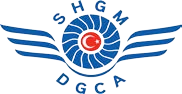 KİŞİSEL BİLGİ FORMUKİŞİSEL BİLGİ FORMUKİŞİSEL BİLGİ FORMUKİŞİSEL BİLGİ FORMUKİŞİSEL BİLGİ FORMUKİŞİSEL BİLGİ FORMUNÜFUS CÜZDANINÜFUS CÜZDANIASKERLİK BİLGİLERİASKERLİK BİLGİLERİASKERLİK BİLGİLERİASKERLİK BİLGİLERİSeri NoASKERLİK YAPILAN YERASKERLİK YAPILAN YERYILITC Kimlik NoYAPTISoyadıTECİLLİAdıBaba AdıOKUL BİLGİLERİOKUL BİLGİLERİOKUL BİLGİLERİOKUL BİLGİLERİAna AdıAdıMezuniyet YılıBÖLÜMDoğum YeriLİSE /MYODoğum TarihiLİSE /MYOMedeni HaliLİSANSDiniLİSANSKan GrubuY.LİSANSİlY.LİSANSİlçeMahalle/KöyYABANCI DİLLERYABANCI DİLLERYABANCI DİLLERYABANCI DİLLERCilt NoBilinen DillerBilinen DillerAile Sıra NoBilinen DillerBilinen DillerİNGİLİZCEİNGİLİZCESıra NoBilinen DillerBilinen DillerVerildiği YerSeviyesiSeviyesiVeriliş NedeniSeviyesiSeviyesiORTAORTAKayıt NoSeviyesiSeviyesiVeriliş TarihiKPDSPuanıKızlık SoyadıKPDSGeçerlilik SüresiEHLİYET BİLGİLERİEHLİYET BİLGİLERİTOFELPuanıVerilidiği İl/İlçeTOFELGeçerlilik SüresiBelge NoKPSSDOĞRU SAYISIVeriliş TarihiKPSSYANLIŞ SAYISIKullandığı Cihaz…ATANMA BİLGİLERİATANMA BİLGİLERİATANMA BİLGİLERİATANMA BİLGİLERİSınıfıATANDIĞI UNVANATANDIĞI UNVANPASAPORT BİLGİLERİPASAPORT BİLGİLERİSHGM YE BAŞLAMA TARİHİSHGM YE BAŞLAMA TARİHİVar :KADROYA GEÇİŞ TARİHİKADROYA GEÇİŞ TARİHİPasaport TürüİHS YE GEÇİŞ TARİHİİHS YE GEÇİŞ TARİHİPasaport NoÖZELDE ÇALIŞMA BİLGİLERİÖZELDE ÇALIŞMA BİLGİLERİÖZELDE ÇALIŞMA BİLGİLERİÖZELDE ÇALIŞMA BİLGİLERİGeçerlilik SüresiÇALIŞILAN YERÇALIŞILAN YERSÜRESİEŞ/ÇOCUK BİLGİLERİEŞ/ÇOCUK BİLGİLERİÇALIŞTIEvlilik TarihiÇALIŞTIÇocuk SayısıÇALIŞTI1. Çocuk Doğum TarihiÇALIŞMADI1. Çocuk T.C. Kimlik NoİLETİŞİM BİLGİLERİİLETİŞİM BİLGİLERİİLETİŞİM BİLGİLERİİLETİŞİM BİLGİLERİ2. Çocuk Doğum TarihiİŞ TEL2. Çocuk T.C. Kimlik NoEV TELÇocuk Yardımı AlıyorCEP 1Eş Ad-SoyadCEP 2Çalışıyor/ÇalışmıyorKurumuE-MAİL 1Eş Yardımı AlıyorE-MAİL 2SİCİL NUMARALARISİCİL NUMARALARIKurum Sicil NoEV ADRESİKadro-DereceEV ADRESİSSK Sicil NoEV ADRESİEmekli Sicil NoEV ADRESİ